Travanj, 2022. 				JELOVNIK                  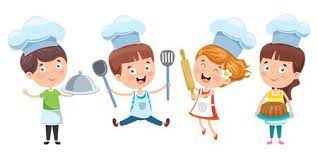 1RUČAK: hrenovkaPRILOG: pomfrit, kruhUŽINA: voće45678RUČAK: juha, rižoto s plodovima moraPRILOG: zelena salata, kruhUŽINA: voćeRUČAK: bijeli kupus s junetinomPRILOG: kruhUŽINA: kolačRUČAK: pečeni batakPRILOG: povrće, kruhUŽINA: pudingRUČAK: mesne okruglice u umaku od rajčicePRILOG: palenta, kruhUŽINA: voćeRUČAK: riblji štapićiPRILOG: blitva, kruhUŽINA: voće1112131415RUČAK: tjestenina u umaku bolognesePRILOG: kruhUŽINA: kolačRUČAK: pileći odrezak u umakuPRILOG: pire krompir,  kruhUŽINA: voćeRUČAK: đuvedž s piletinomPRILOG: kruhUŽINA: voće25RUČAK: varivo s mahunamaPRILOG: kruhUŽINA: voće26RUČAK: goveđi gulaš PRILOG: tjestenina, kruhUŽINA: puding27RUČAK: juha, teleći rižotoPRILOG: cikla, kruhUŽINA: kolač28RUČAK: odrezak u umakuPRILOG: pire krompir, kruhUŽINA: voćni jogurt29RUČAK: riblji štapićiPRILOG: blitva,  kruhUŽINA: puding